CAMARA MUNICIPAL DE SANTA BRANCASECRETARIA DE FINANÇAS - CNPJ.01.958.948/0001-17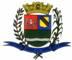 PCA AJUDANTE BRAGA 108 CENTRO SANTA BRANCAData: 18/01/2017 16:10:11Transparência de Gestão Fiscal - LC 131 de 27 de maio 2009 Sistema CECAM (Página: 1 / 3)Empenho	Processo	Fornecedor	Descrição	Mod. Lic.	Licitação	Valor Empenhado	Valor Liquidado	Valor PagoMovimentação do dia 21 de Dezembro de 201601.00.00 - PODER LEGISLATIVO01.01.00 - CAMARA MUNICIPAL01.01.00 - CAMARA MUNICIPAL 01.01.00.01.000 - Legislativa 01.01.00.01.31 - Ação Legislativa01.01.00.01.31.0001 - MANUTENÇÃO DA CAMARA 01.01.00.01.31.0001.2001 - MANUTENÇÃO DA CAMARA01.01.00.01.31.0001.2001.31901160 - REMUNERAÇÃO DOS AGENTES POLÍTICOS 01.01.00.01.31.0001.2001.31901160.0111000 - GERAL01.01.00.01.31.0001.2001.33903026 - MATERIAL ELÉTRICO E ELETRÔNICO 01.01.00.01.31.0001.2001.33903026.0111000 - GERAL360	16/2016	147 - APARECIDA K LEITE STA BCA ME	DISPENSA D	0,00	1.495,20	0,00CAMARA MUNICIPAL DE SANTA BRANCASECRETARIA DE FINANÇAS - CNPJ.01.958.948/0001-17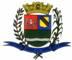 PCA AJUDANTE BRAGA 108 CENTRO SANTA BRANCAData: 18/01/2017 16:10:11Transparência de Gestão Fiscal - LC 131 de 27 de maio 2009 Sistema CECAM (Página: 2 / 3)01.01.00.01.31.0001.2001.33903919 - MANUTENÇÃO E CONSERVAÇÃO DE VEÍCULOS 01.01.00.01.31.0001.2001.33903919.0111000 - GERAL384	0/0	453 - MARIA APARECIDA DESOUZA SANTA BRA01.01.00.01.31.0001.2001.33903943 - SERVIÇOS DE ENERGIA ELÉTRICA 01.01.00.01.31.0001.2001.33903943.0111000 - GERALdo radiador e limpeza com aditivo reparos nos amoprtecedores alinh amento cambagem e balanciamento no veiculo gol da camara01.01.00.01.31.0001.2001.33903981 - SERVIÇOS BANCÁRIOS 01.01.00.01.31.0001.2001.33903981.0111000 - GERAL13	0/0	229 - Banco do Brasil S.A.01.01.00.01.31.0001.2001.33903990 - SERVIÇOS DE PUBLICIDADE LEGAL 01.01.00.01.31.0001.2001.33903990.0111000 - GERALCAMARA MUNICIPAL DE SANTA BRANCASECRETARIA DE FINANÇAS - CNPJ.01.958.948/0001-17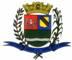 PCA AJUDANTE BRAGA 108 CENTRO SANTA BRANCAData: 18/01/2017 16:10:11Transparência de Gestão Fiscal - LC 131 de 27 de maio 2009 Sistema CECAM (Página: 3 / 3)Empenho	Processo	Fornecedor	Descrição	Mod. Lic.	Licitação	Valor Empenhado	Valor Liquidado	Valor Pago, EMEPNHO GLOBAL PARA PAGAMENTOS DOS SERVIÇOS DE PUBLICAÇÃO DEMATERIAS OFICIAIS NO JORNAL CIDADE DE SANTA BRANCA SALESOPOLIS EREGIAO DURANTE EXERCICIO DE 201601.01.00.01.31.0001.2001.33903999 - OUTROS SERVIÇOS DE TERCEIROS - PESSOA JURÍDICA 01.01.00.01.31.0001.2001.33903999.0111000 - GERAL, EMPENHO GLOBAL PARA PAGAMENTOS DOS SERVIÇOS DE PEDAGIOS DURANTE O EXERCICIO DE 2016Eletronico do Serviço de Informação ao Cidadao) durante o exercic iod e 2016 conforme contrato, Refere -se ao Ressarcimento da Contribuição Institucional , bolsa auxilio , vale trasportes de 2 estagiarios contratados pelo CIEE conforme contrato durante exercicio de 2016MODALIDADES DE LICITAÇÃOCO-C - CONVITE / COMPRAS/SERVIÇOSCONC - CONCURSO PÚBLICOCO-O - CONVITE / OBRASCP-C - CONCORRÊNCIA PUBLICA / COMPRAS/SERVIÇOSCP-O - CONCORRÊNCIA PUBLICA / OBRASDISP - DISPENSAIN-G - INEXIGIBILIDADEIS-C - ISENTO DE LICITAÇÕES / COMPRAS/SERVIÇOSIS-O - ISENTO DE LICITAÇÕES / OBRASPR-E - PREGAO ELETRÔNICOPR-G - PREGAO PRESENCIALTP-C - TOMADA DE PREÇOS / COMPRAS/SERVIÇOSTP-O - TOMADA DE PREÇOS / OBRASSANTA BRANCA, 21 de Dezembro de 2016EVANDRO LUIZ DE MELO SOUSA1SP147248/0-8CHEFE DA COORD FINANCEIRA36516/20164 - SUBSIDIOS DE VEREADORES, REFERE-SE AO SUBSIDIOS DE VEREADORES NO MES DE DEZEMBRO DE 2016, REFERE-SE AO SUBSIDIOS DE VEREADORES NO MES DE DEZEMBRO DE 2016OUTROS/NÃO0,000,0026.291,8801.01.00.01.31.0001.2001.31901301 - FGTS01.01.00.01.31.0001.2001.31901301 - FGTS01.01.00.01.31.0001.2001.31901301 - FGTS01.01.00.01.31.0001.2001.31901301.0111000 - GERAL01.01.00.01.31.0001.2001.31901301.0111000 - GERAL01.01.00.01.31.0001.2001.31901301.0111000 - GERAL3700/037 - Fundo de Garantia por Tempo de Serviços, recolhimento do FGTS dos servidores da camara municipl  de competencia do mes deOUTROS/NÃO/01.118,521.118,520,00deembro de 201601.01.00.01.31.0001.2001.31901302 - CONTRIBUIÇÕES PREVIDENCIÁRIAS - INSS01.01.00.01.31.0001.2001.31901302 - CONTRIBUIÇÕES PREVIDENCIÁRIAS - INSS01.01.00.01.31.0001.2001.31901302 - CONTRIBUIÇÕES PREVIDENCIÁRIAS - INSS01.01.00.01.31.0001.2001.31901302.0111000 - GERAL01.01.00.01.31.0001.2001.31901302.0111000 - GERAL01.01.00.01.31.0001.2001.31901302.0111000 - GERAL3710/07 - Instituto Nacional do Seguro Social, parte da camara municipal referente a contribuição social de competencia do mes deOUTROS/NÃO/012.888,6512.888,650,00dezembro de 201601.01.00.01.31.0001.2001.33903015 - MATERIAL PARA FESTIVIDADES E HOMENAGENS01.01.00.01.31.0001.2001.33903015 - MATERIAL PARA FESTIVIDADES E HOMENAGENS01.01.00.01.31.0001.2001.33903015 - MATERIAL PARA FESTIVIDADES E HOMENAGENS01.01.00.01.31.0001.2001.33903015 - MATERIAL PARA FESTIVIDADES E HOMENAGENS01.01.00.01.31.0001.2001.33903015.0111000 - GERAL01.01.00.01.31.0001.2001.33903015.0111000 - GERAL01.01.00.01.31.0001.2001.33903015.0111000 - GERAL3850/0411 - KIYOTO KIMURA ME, refere -se a arranjos de flores artesanais para sessão solene de posso dos  vereadores no, refere -se a arranjos de flores artesanais para sessão solene de posso dos  vereadores noDISPENSA D/0500,000,000,00dia 01 de janeiro de 201701.01.00.01.31.0001.2001.33903024 - MATERIAL PARA MANUTENÇÃO DE BENS IMÓVEIS01.01.00.01.31.0001.2001.33903024 - MATERIAL PARA MANUTENÇÃO DE BENS IMÓVEIS01.01.00.01.31.0001.2001.33903024 - MATERIAL PARA MANUTENÇÃO DE BENS IMÓVEIS01.01.00.01.31.0001.2001.33903024 - MATERIAL PARA MANUTENÇÃO DE BENS IMÓVEIS01.01.00.01.31.0001.2001.33903024.0111000 - GERAL01.01.00.01.31.0001.2001.33903024.0111000 - GERAL01.01.00.01.31.0001.2001.33903024.0111000 - GERAL3590/0147 - APARECIDA K LEITE STA BCA ME, cola silicone 50gr, cola silicone tubo 280gr, organizador de fio s, parafusos chibord 5,0x60,, cola silicone 50gr, cola silicone tubo 280gr, organizador de fio s, parafusos chibord 5,0x60,DISPENSA D/00,00323,550,00broca aco rapido 5/32, oleo lubrificante ultra 300ml, anel azul devedação de bacia,parafusos de vaso sanitario, chave biela 12mm, assento almofadadobranco, vela de filtro9 3/4, abracadeira de nylon 2,5x100, abracadeira de nylon 2,5x150,prego aco 18x27 ccabeçaEmpenhoProcessoFornecedorDescriçãoMod. Lic.   LicitaçãoMod. Lic.   LicitaçãoValor EmpenhadoValor LiquidadoValor Pago, placa f 4x2 modulo fame, modulo simples int paralelo madulares,modulo simples intmodulo simples intsimples modulares, modulo saida de fio com 2 p, soquete porcelanaenerbras, lampadaenerbras, lampadafluor comp e -27 85w 220v, pilha aaa recarregavel 1,2, conj 4x2 lux techa simplefluor comp e -27 85w 220v, pilha aaa recarregavel 1,2, conj 4x2 lux techa simples, fitaisolante 20m scoth, fio cabo flex 6mm preto, centrilnho mg disj to  mada, pilha alcalina 12visolante 20m scoth, fio cabo flex 6mm preto, centrilnho mg disj to  mada, pilha alcalina 12visolante 20m scoth, fio cabo flex 6mm preto, centrilnho mg disj to  mada, pilha alcalina 12vgaragem, plugue femea bco, fio paralelo 2x2 5mm, rele facil margirius fotocelula, refletorius fotocelula, refletorlongo alcan e 160w, lampada fluor comp 45w220v, lampada fluor comp  34w220v, espumalongo alcan e 160w, lampada fluor comp 45w220v, lampada fluor comp  34w220v, espumalongo alcan e 160w, lampada fluor comp 45w220v, lampada fluor comp  34w220v, espumabloco castor 7x13x2001.01.00.01.31.0001.2001.33903901 - ASSINATURAS DE PERIÓDICOS E ANUIDADES01.01.00.01.31.0001.2001.33903901 - ASSINATURAS DE PERIÓDICOS E ANUIDADES01.01.00.01.31.0001.2001.33903901 - ASSINATURAS DE PERIÓDICOS E ANUIDADES01.01.00.01.31.0001.2001.33903901.0111000 - GERAL01.01.00.01.31.0001.2001.33903901.0111000 - GERAL01.01.00.01.31.0001.2001.33903901.0111000 - GERAL150/0240 - UNIVERSO ONLINE S.A., EMEPNHO GLOBAL PARA PAGAMENTOS DOS SERVIÇO ASSINATURA DE, EMEPNHO GLOBAL PARA PAGAMENTOS DOS SERVIÇO ASSINATURA DEDISPENSA D/0-34,140,0044,18PROVEDOR DE INTERNET DUARNTE EXERCICIO DE 2016, refere -se aos serviços de manutenção limpeza de bico, regulage de freios   troca de aguaDISPENSA D/0550,000,000,00100/089- BANDEIRANTE ENERGIA S.A., EMPENHO GLOBAL PARA PAGAMENTO DOS CUNSUMO DE ENERGIA ELETRICADISPENSA D/0-2.876,410,000,00DURANTE EXERCICIO DE 201601.01.00.01.31.0001.2001.33903958 - SERVIÇOS DE TELECOMUNICAÇÕES01.01.00.01.31.0001.2001.33903958 - SERVIÇOS DE TELECOMUNICAÇÕES01.01.00.01.31.0001.2001.33903958 - SERVIÇOS DE TELECOMUNICAÇÕES01.01.00.01.31.0001.2001.33903958 - SERVIÇOS DE TELECOMUNICAÇÕES01.01.00.01.31.0001.2001.33903958.0111000 - GERAL01.01.00.01.31.0001.2001.33903958.0111000 - GERAL01.01.00.01.31.0001.2001.33903958.0111000 - GERAL01.01.00.01.31.0001.2001.33903958.0111000 - GERAL90/01- TELEFONICA BRASIL S.A., EMPENHO GLOBAL PARA PAGAMENTO DAS LIGAÇOES TELEFONICAS REALIZADADISPENSA D/0-5,900,00619,43120/0127- EMBRATEL EMPRESA BRAS. TELECOMUNVIA TELEFONICA DURANTE EXERCICIO DE 2016DISPENSA D/0-74,080,000,00120/0127- EMBRATEL EMPRESA BRAS. TELECOMUN, EMPENHO GLOBAL PARA PAGAMENTO DAS LIGAÇOES TELEFONICAS REALIZADADISPENSA D/0-74,080,000,00VIA EMBRATEL DURANTE EXERCICIO DE 2016, EMPENHO GLOBAL PARA PAGAMENTO DOS SERVIÇOS BANCARIOS DURANTEDISPENSA D/0-567,6051,000,00EXERCICIO DE 2016110/019- IMPRENSA OFICIAL DO ESTADO S/A IMES, EMPENHO GLOBAL PARA PAGAMENTO DAS PUBLICAÇÃO DOS ATOS OFICIAL NODISPENSA D/0-3.266,340,000,00DIARIO OFICIAL DO ESTADO EXECUTIVO 1 DURANTE EXERCICIO DE 2016160/0225- MAURO DE S.MARTINS COMUNICAÇÕES -DISPENSA D/0-1.460,350,000,00140/0363- CENTRO DE GESTAO DE MEIOS DE PAGAM1010/0458- MARCIO AUGUSTO PEREIRA1650/0338- ADENIRA BARRETO ME1680/0456- CENTRO DE INTREGRAÇÃO EMPRESA ESC2230/034- CECAM CONS ECON. CONT E ADM. MUN. S, refere -se aos serviços de transmissao das sessoes ordinarias da cmara municipal viaradio sb  106,3 fm ao vivo de abril a dezembroi de 2016 conforme c ontrato, refere -se aos serviços de desensolvimento e manutenção do sistema e_SIC (Sistema, empenho global para pagamento dos serviços na area de contabilidade, processolegislativo, patrimonio, adminsitração com pessoal e controle inte    rnoate dezembro de2016 conforme termo aditivo  02 /2016DISPENSA D/0-1.058,680,000,00DISPENSA D/0-550,000,000,00DISPENSA D/0-170,000,000,00DISPENSA D/0-930,000,000,00CONVITE02/2014-6.410,990,000,00SUBTOTAL-------------------------------------------------------------------2.347,3215.876,9226.955,49TOTAL-------------------------------------------------------------------2.347,3215.876,9226.955,49